Go Gold Online Screenshots (From Girl Perspective)Go to https://www.girlscouts.org/gogoldonline/Login.aspx. Create username and password (or login)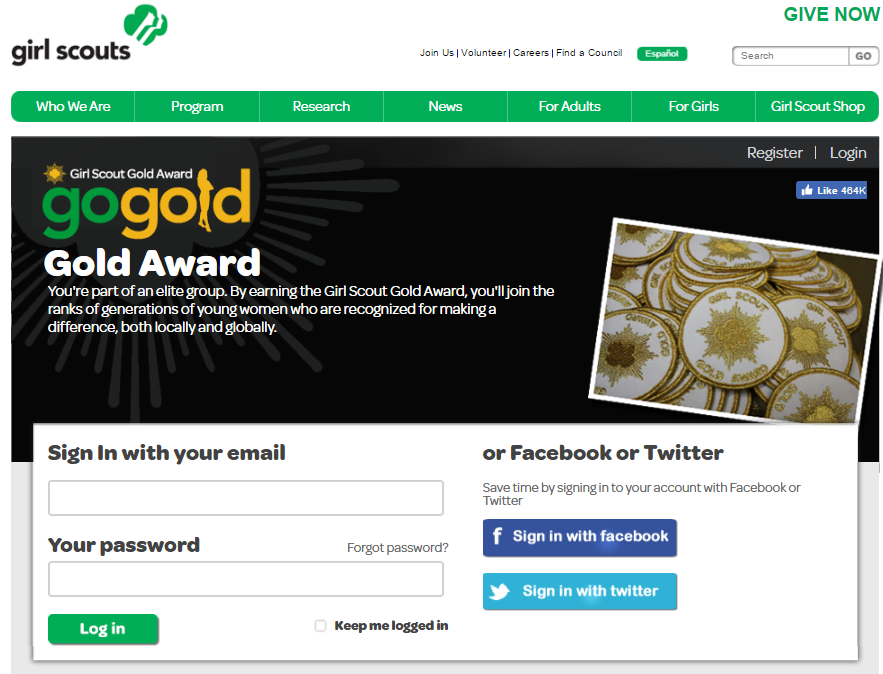 The box that a girl chooses under Prerequisites determine what information she sees next. She will only be able to start adding info towards building her Proposal if she’s marked that she’s completed the prerequisite requirements.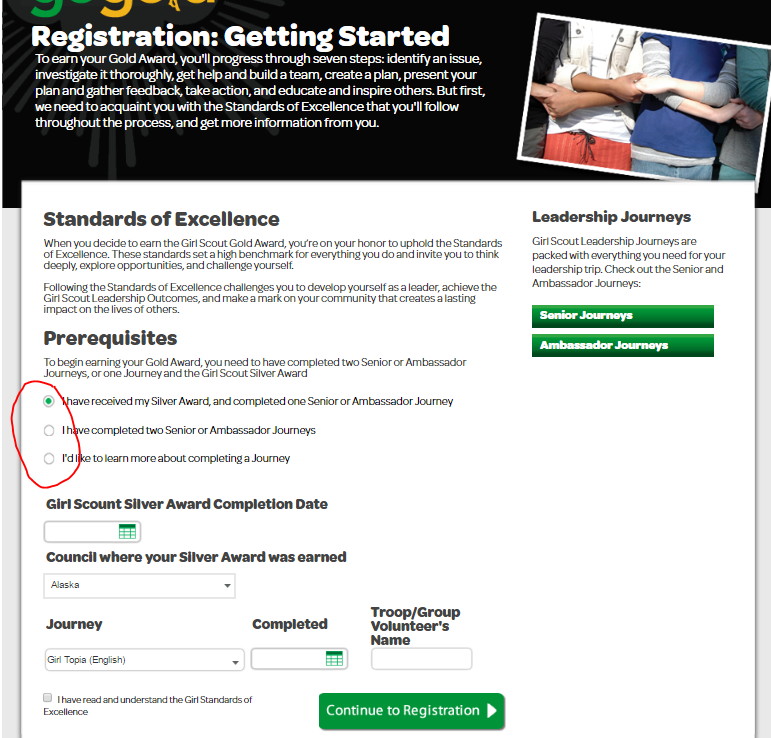 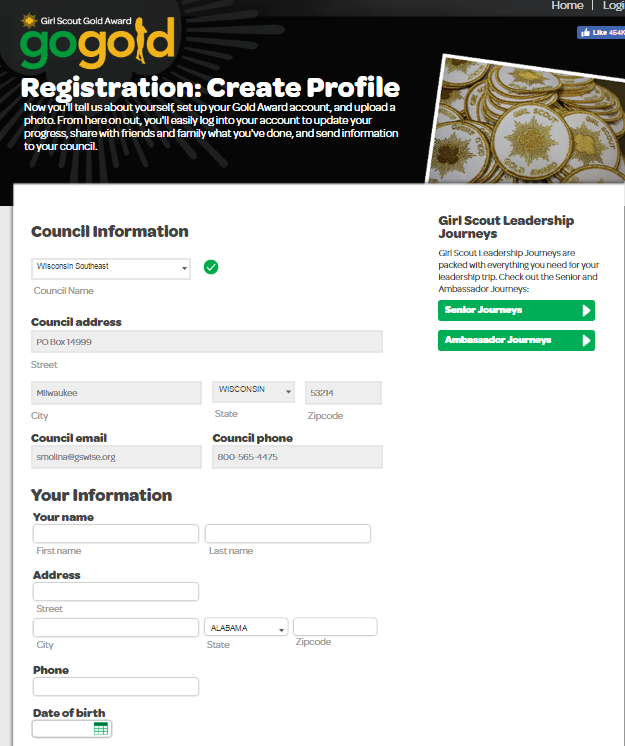 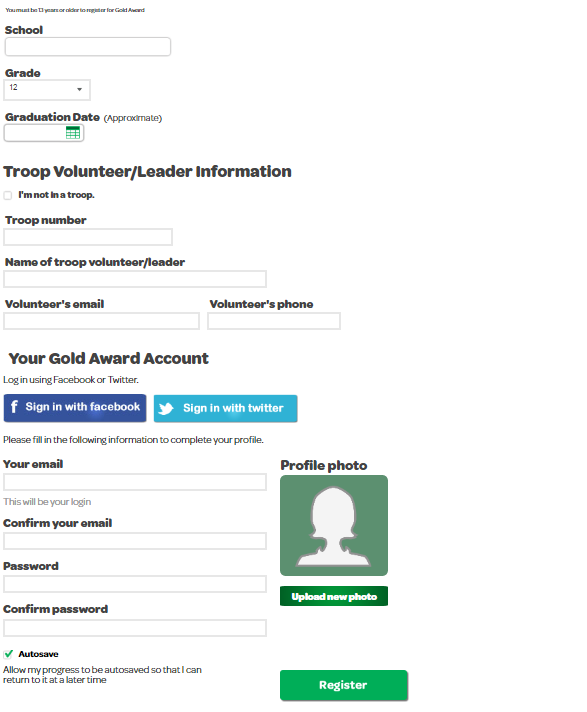 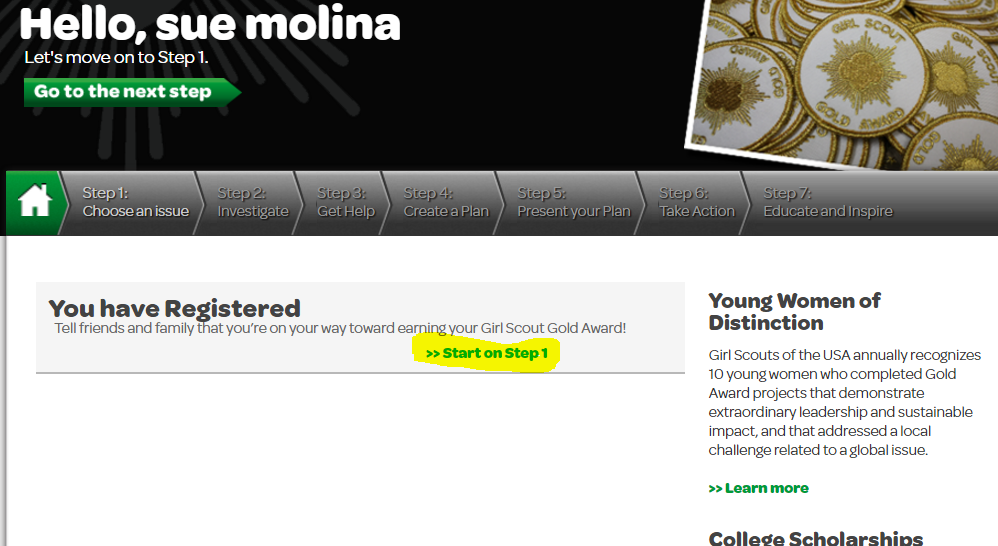 Step 1 Tab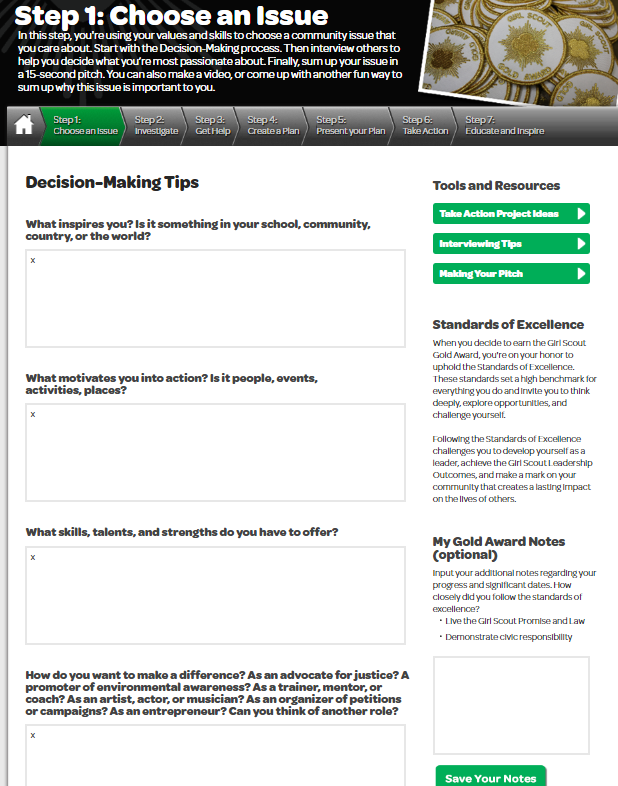 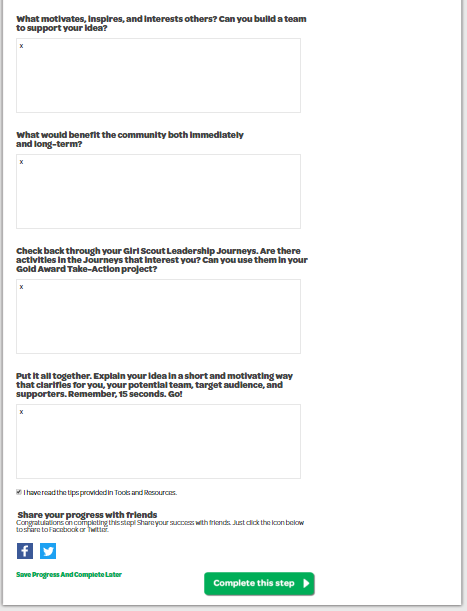 Girls can save progress and complete later or complete this step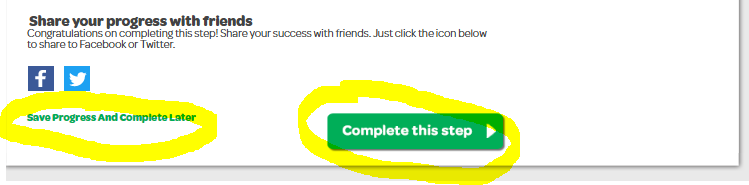 Step 2 Tab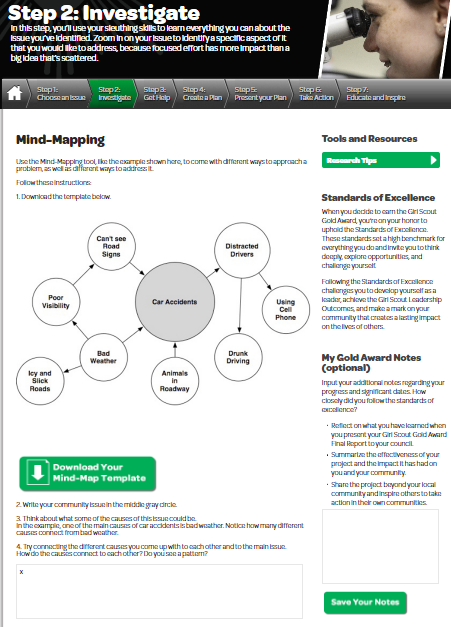 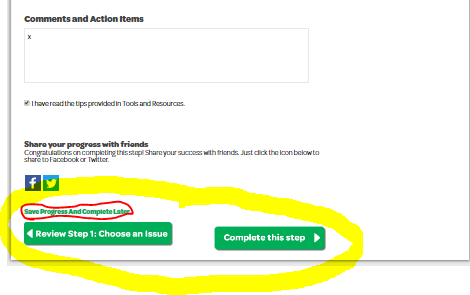 From this point forward girls can save their progress and complete later from any step, go back to review the previous step, or complete the step and go to the next stepStep 3 Tab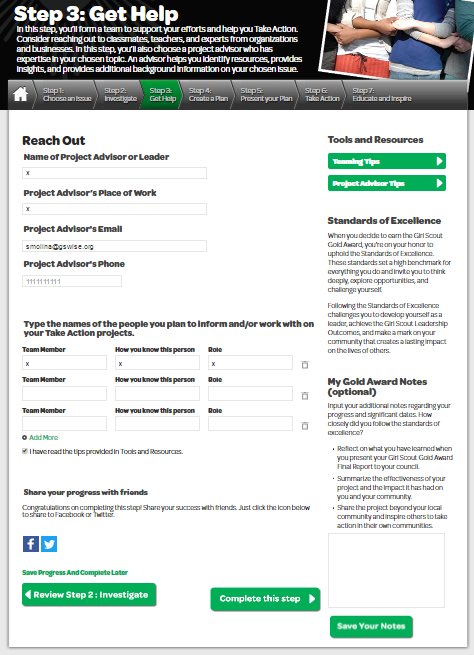 Step 4 Tab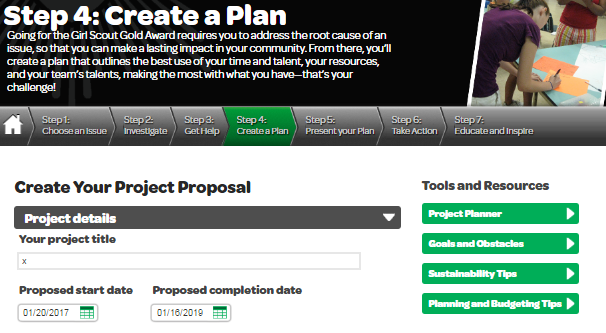 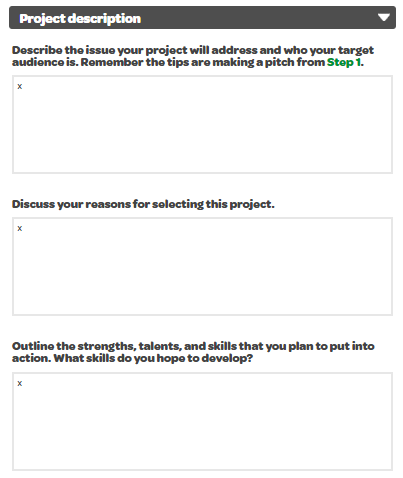 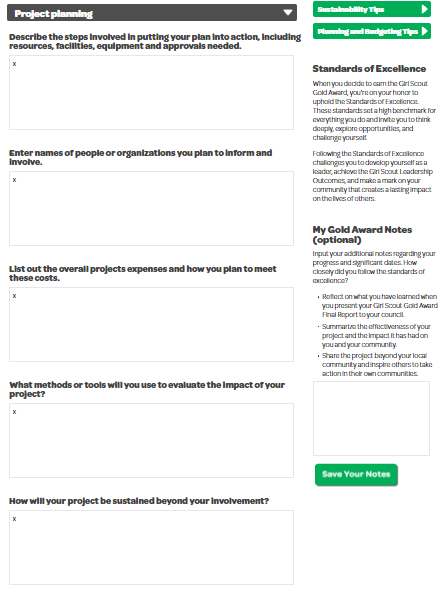 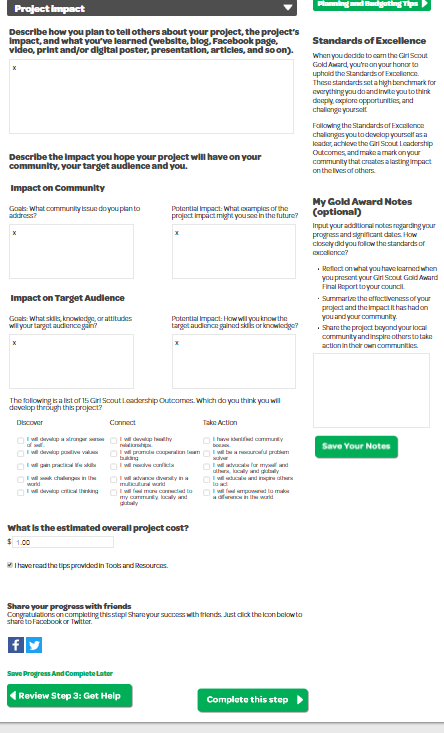 Step 5 Tab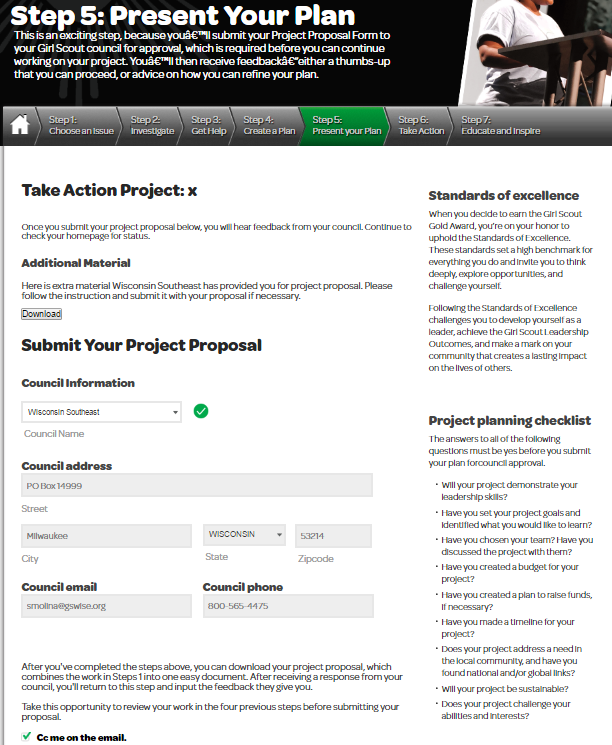 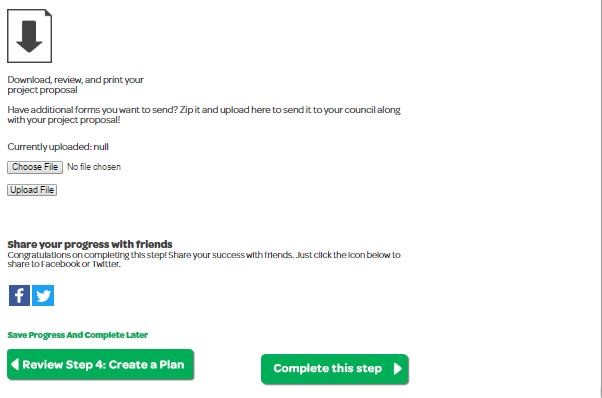 Step 6 TabGirls only have access to Step 6& 7 (the final report) when they’ve submitted their Proposal through Go Gold Online and received approval through GoGold Online.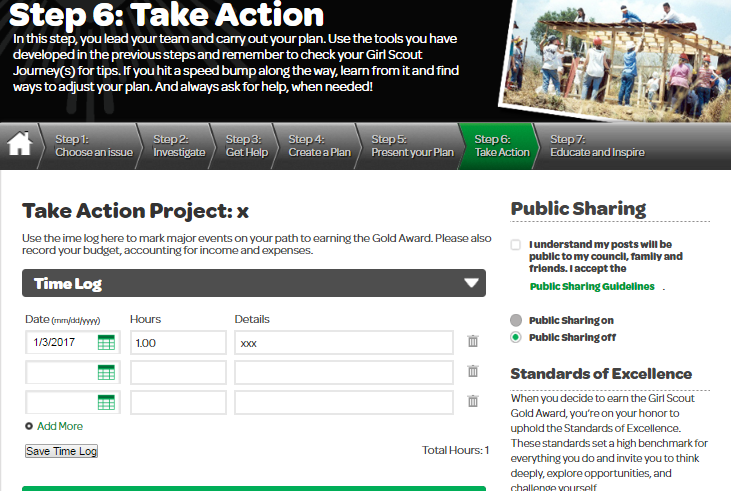 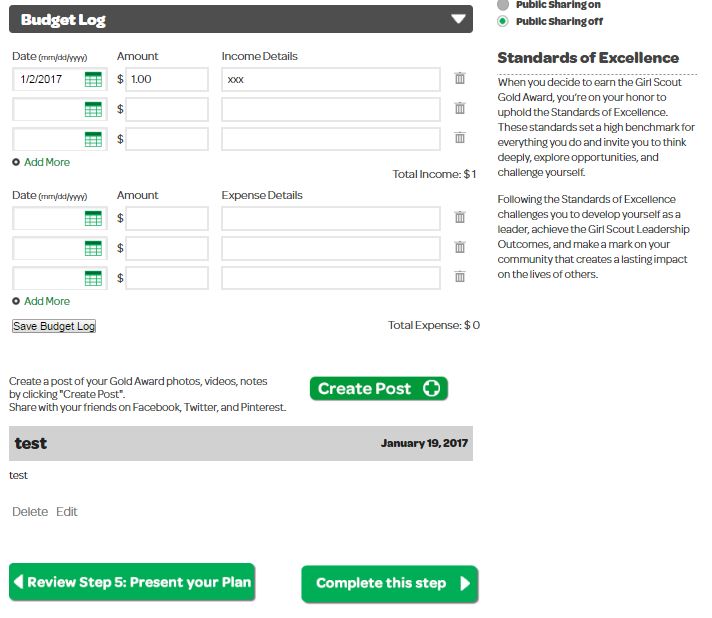 Step 7 Tab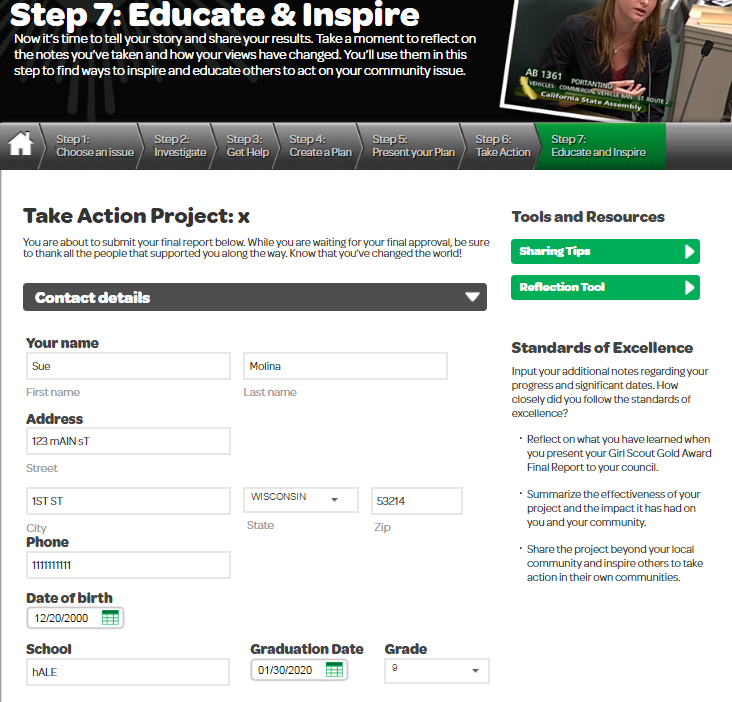 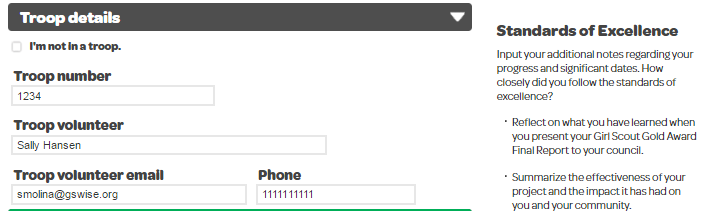 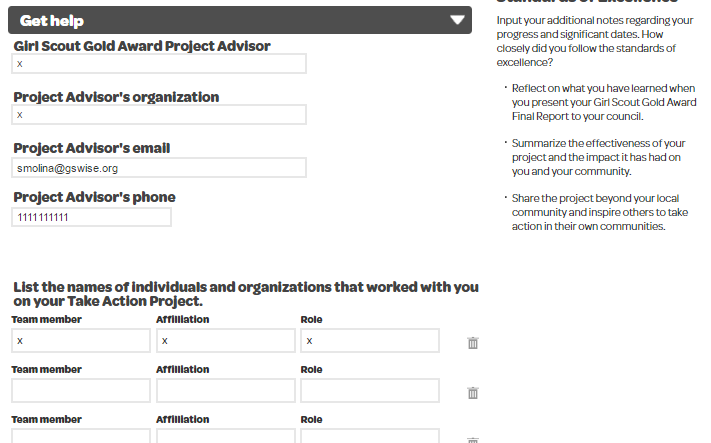 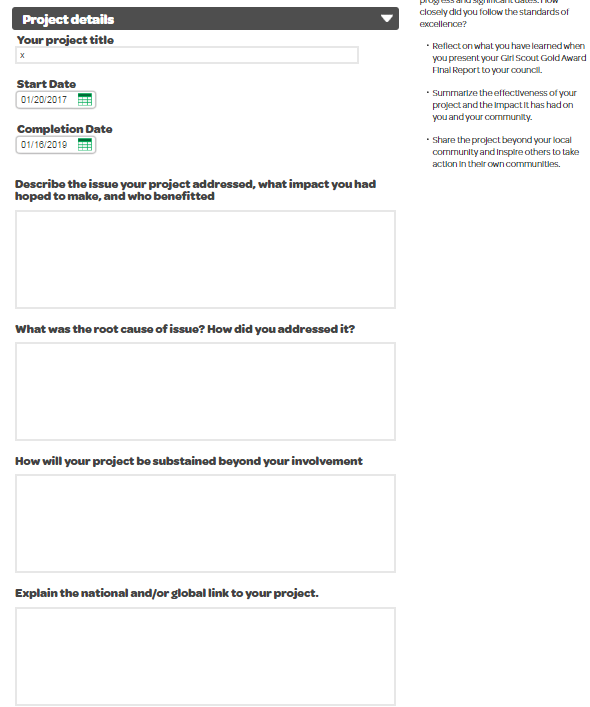 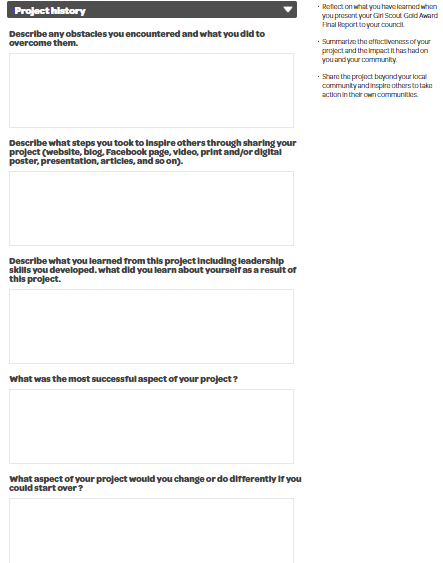 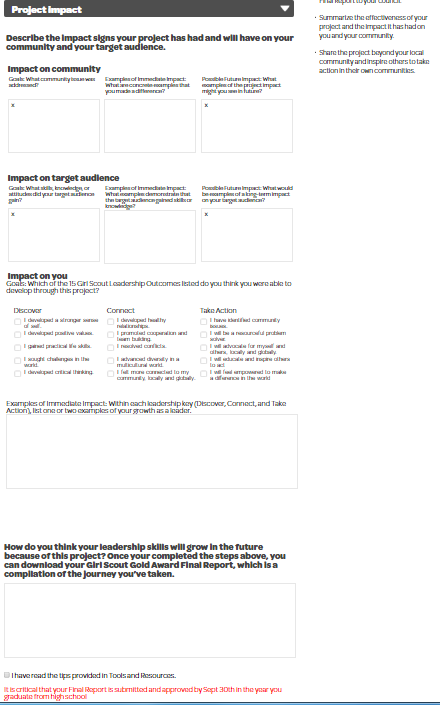 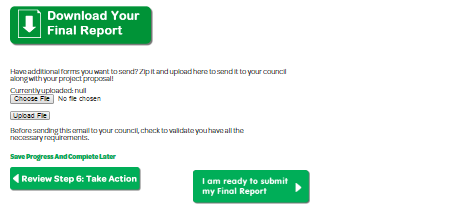 